Муниципальное бюджетной дошкольное образовательное учреждение детский сад № 18 хутора Белого муниципального образования Ленинградский район Краснодарского краяМЕТОДИЧЕСКОЕ  ПОСОБИЕУВЛЕКАТЕЛЬНАЯ МАТЕМАТИКА							Автор:							воспитатель МБДОУ № 18							Воробьева Ольга Николаевна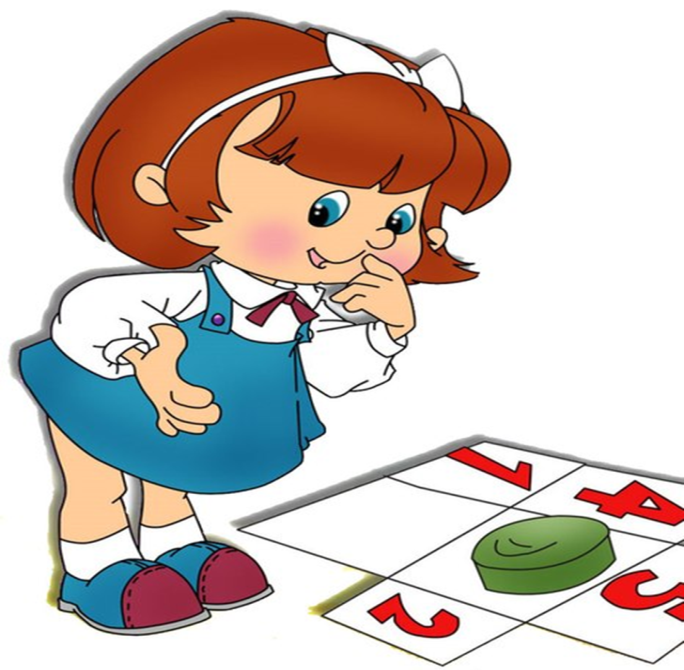 2022 г.В данном пособии предлагаются конспекты совместной деятельности по формированию элементарных математических представлений у детей старшего дошкольного возраста. Они включают игровые упражнения на закрепление навыков порядкового и количественного счета, сравнения групп предметов по количеству, ориентировки во времени и пространстве, закрепление представлений о геометрических формах и фигурах.Цель пособия – закрепление элементарных математических представлений посредством использования современных игровых технологий.Практическое пособие адресовано воспитателям ДОО и родителям детей старшего дошкольного возраста.СодержаниеПояснительная записка ………………………………………………………4Конспекты совместной деятельности по ФЭМПВ поисках Колобка…………………………………………………………...Осенний урожай ……………………………………………………………..Волшебная осень ……………………………………………………………..На ферме ………………………………………………………………………Путешествие по лесу …………………………………………………………Зимние приключения………………………………………………………….Все профессии важны, все профессии нужны………………………………Весеннее путешествие ………………………………………………………..Занимательная математика  …………………………………………………Список литературы …………………………………………………………..ПОЯСНИТЕЛЬНАЯ ЗАПИСКА	В настоящее время формирование и развитие математических способностей дошкольников – одна из методических проблем дошкольной педагогики. Тенденция использования школьных форм и методов организации и проведения образовательного процесса в ДОО противоречит современным требованиям работы с детьми дошкольного возраста.	Требования ФГОС ДО к развивающему обучению в период дошкольного детства говорят о необходимости использования форм работы, соответствующих ведущему виду детской деятельности – игре, при которой будут сохранены элементы познавательного и игрового общения.	Современные педагоги и психологи отмечают проблему развития познавательного интереса и исследовательской активности у воспитанников дошкольной образовательной организации, необходимости расширения у них кругозора. Решить данную проблему можно с помощью использования современных образовательных технологий. 	Актуальность данного методического пособия состоит в том, что формирование элементарных математических представлений у детей дошкольного возраста является фундаментом дальнейшего обучения в школе. Его новизна заключается в использовании современных образовательных и игровых технологий в педагогическом процессе. 	Каким образом можно сформировать элементарные математические представления у детей старшего дошкольного возраста? Какие способы будут максимально эффективны? Изучив методическую и педагогическую литературу по данной проблеме, можно сделать вывод, что целесообразны будут игровые методы, а именно игровые упражнения.В пособии представлена система работы в данном направлении с использованием игровых занятий, которые в увлекательной форме помогают закрепить пройденный материал и повысить интерес к занятиям по математике. Занятия проводятся один раз в месяц в соответствии с перспективным планом. Формы проведения:Путешествия;Квест;Досуговая деятельность;КВН.Практическое пособие может быть использовано воспитателями ДОО при организации работы по формированию элементарных математических представлений у детей старшего дошкольного возраста, а также родителями в семейном воспитании.Оно может использоваться как в целом, так и отдельными играми и упражнениями.Перспективный планПлан-конспект совместной деятельности по познавательному развитию, игра-путешествие  «В поисках Колобка»Возраст воспитанников: старший дошкольный (шестой год жизни).Виды деятельности: коммуникативная, познавательная, игровая.Образовательные области: познавательное развитие, речевое развитие, социально-коммуникативное развитие.Цель: Поддержание у воспитанников потребности в развитии собственных элементарных математических представлений.Задачи:1. Закрепить навыки счета и сравнения групп предметов.2. Формировать навыки совместной познавательной деятельности.3. Способствовать обогащению элементарных математических представлений воспитанников.4. Закрепить представления детей о геометрических фигурах (круг, квадрат, треугольник, прямоугольник), их особенностях.5. Формировать представления о понятии «пара».6. Закрепить умение подбирать подходящие друг другу пары.7. Развивать познавательный интерес и активность воспитанников.8. Развивать внимание, память, логическое мышление.9. Воспитывать чувство товарищества, взаимопонимания, целеустремленность, любознательность.10. Поощрять интерес детей к русским народным сказкам, театрализованной деятельности по их сюжетам.Материалы и оборудованиеОборудование:Мольберт.Магниты.Костюмы сказочных персонажей: Заяц, Волк, Медведь, Лиса.Коробка с игрушкой Колобок.Демонстрационный материал:	Листы с изображением следов зайца.Карточки с изображением зайчат по количеству детей.	Оборудование для сюжетно-ролевой игры «Магазин».Раздаточный материал:	Парные карточки с изображением носков с различным геометрическим орнаментом.	Картинки с изображением диких животных.Предварительная работа:1. Чтение русской народной сказки «Колобок».2. Инсценирование  русской народной сказки «Колобок».3. Совместная и самостоятельная игровая деятельность по формированию элементарных математических представлений у воспитанников.Ход1этап: Способствуем формированию у детей внутренней мотивации к деятельности.2 этап: Способствуем планированию детьми их деятельности.3 этап:Способствуем реализации детского замысла.4этап:Способствуем проведению детской рефлексии по итогам деятельности.План-конспект совместной  познавательно-игровой деятельности «Осенний урожай»Возраст воспитанников: старший дошкольный (шестой год жизни).Виды деятельности: коммуникативная, познавательная, игровая.Образовательные области: познавательное развитие, речевое развитие, социально-коммуникативное развитие.Цель: Поддержание у детей интереса к развитию собственных элементарных математических представлений.Задачи:1. Закреплять навыки счета в пределах 5.2. Формировать умение образовывать число 5 на основе сравнения двух групп предметов.3. Способствовать обогащению представлений воспитанников об овощах и фруктах.4. Совершенствовать умение различать и называть плоскостные геометрические фигуры (круг, квадрат, прямоугольник) и объемные геометрические формы (шар, куб, цилиндр).5. Развивать познавательный интерес и мыслительную активность воспитанников.6. Воспитывать желание помочь товарищу, целеустремленность, самостоятельность, инициативность.Материалы и оборудованиеОборудование:Мультимедийное оборудование: экран, проектор.Ноутбук.Мольберт.Демонстрационный материал:Схема-карта сада и огорода.Корзина с плодами (муляжами).Пластиковые ящички для овощей и фруктов.Плоскостные геометрические фигуры (круг, квадрат, прямоугольник) и объемные геометрические формы (шар, куб, цилиндр).Раздаточный материал:Счетный материал по количеству детей (яблоки и морковь).Корточки с изображением геометрических форм и фигур по количеству детей.Цветные карандаши по количеству детей.Предварительная работа:1. Рассматривание овощей и фруктов.2. Беседа с детьми на тему: «Что где созревает?».3. Разгадывание загадок об овощах и фруктах.4. Дидактическая игра «Что где растет?».Ход1этап: Способствуем формированию у детей внутренней мотивации к деятельности.2 этап: Способствуем планированию детьми их деятельности.3 этап:Способствуем реализации детского замысла.4этап:Способствуем проведению детской рефлексии по итогам деятельности.План-конспект совместной деятельности по познавательному развитию, игра-путешествие «Волшебная осень»Возраст воспитанников: старший дошкольный (шестой год жизни).Виды деятельности: коммуникативная, познавательная, игровая.Образовательные области: познавательное развитие, речевое развитие, социально-коммуникативное развитие.Цель: Поддержание у детей интереса к развитию собственных элементарных математических представлений.Задачи:1. Продолжать формировать у детей навыки количественного счета в пределах 10.2. Совершенствовать навыки сравнения групп предметов по количеству в пределах 10. 3. Закрепить представления воспитанников о временах года, их последовательности и отличительных чертах.4. Совершенствовать навыки ориентировки на листе бумаги, учить использовать в активной речи понятия: вверху, внизу, справа, слева.5. Способствовать обогащению представлений о сезонных изменениях в природе.6. Развивать познавательный интерес и активность воспитанников.7. Воспитывать у детей любознательность, наблюдательность, самостоятельность. Материалы и оборудованиеОборудование:Мультимедийное оборудование: экран, проектор.Ноутбук.Мольберт.Аудиозапись «Звуки осеннего леса».Демонстрационный материал:Мультимедийная презентация по теме совместной деятельности с детьми.Счетный материал (осенние листья) по 10 шт. каждого вида.Раздаточный материал:Счетный материал (осенние листья) по 10 шт. на каждого ребенка.Карточки с изображением осеннего узора из листьев на каждого ребенка.Предварительная работа:Наблюдения за изменениями в природе.Сбор на игровой площадке и рассматривание осенних листьев.3. Беседа с детьми на тему: «Осенние приметы».4. Дидактическая игра «Когда это бывает?»Ход1этап: Способствуем формированию у детей внутренней мотивации к деятельности.2 этап: Способствуем планированию детьми их деятельности.3 этап:Способствуем реализации детского замысла.4этап:Способствуем проведению детской рефлексии по итогам деятельности.План-конспект совместной деятельности по познавательному развитию,квест-игра «На ферме»Возраст воспитанников: старший дошкольный (шестой год жизни).Виды деятельности: коммуникативная, познавательная, игровая.Образовательные области: познавательное развитие, речевое развитие, социально-коммуникативное развитие.Цель: Поддержание у воспитанников потребности в развитии собственных элементарных математических представлений.Задачи:	1. Упражнять детей в количественном счете до 10.	2. Совершенствовать умение сравнивать группы предметов по количеству.	3. Формировать у детей умение планировать и строить из геометрических фигур заданный объект.	4. Продолжать закреплять представления о геометрических фигурах и их отличительных особенностях.	5. Закрепить навыки ориентировки на листе бумаги, определять и называть левую и правую стороны, верхний левый и верхний правый угол, нижний левый и нижний правый угол, находить центр листа.	6. Упражнять в измерении сыпучих материалов с помощью условной мерки и их отсчитывании с помощью жетонов.	7. Способствовать развитию познавательного интереса и познавательной активности дошкольников.	8. Воспитывать самостоятельность, любознательность, усидчивость, целеустремленность.	9. Продолжать воспитывать чувство товарищества и взаимопомощи.Материалы и оборудованиеОборудование:Магнитная доска, магниты.Демонстрационный материал:Макет фермы.Плоскостные картинки домашних птиц и животных.Раздаточный материал:Счетный материал для каждого ребенка: домашние птицы и животные.Листы бумаги по количеству детей.Условные мерки для измерения сыпучих материалов (корма для животных).Жетоны.Овес.Наборы геометрических фигур по количеству детей.Предварительная работа:1. Беседа «На ферме».2. Рассматривание иллюстраций с изображением домашних животных и птиц.3. Разгадывание загадок о них.Ход1этап: Способствуем формированию у детей внутренней мотивации к деятельности2 этап: Способствуем планированию детьми их деятельности3 этап:Способствуем реализации детского замысла4этап: Способствуем проведению детской рефлексии по итогам деятельностиПлан-конспект совместной деятельности по познавательному развитию,игра-путешествие «Путешествие по лесу»Возраст воспитанников: старший дошкольный (шестой год жизни).Виды деятельности: коммуникативная, познавательная, игровая.Образовательные области: познавательное развитие, речевое развитие, социально-коммуникативное развитие.Цель: Поддержание у детей интереса к развитию собственных элементарных математических представлений.Задачи:	1. Продолжать упражнять детей в количественном и порядком счете от 1 до 10.	2. Продолжать совершенствовать умение сравнивать группы предметов по количеству.	3. Формировать у детей представление о работе с планом местности.	4.Закрепить представления о геометрических фигурах и их отличительных особенностях.	5. Закрепить навыки сравнения предметов по высоте и составления сериационного ряда. 	6. Развивать познавательный интерес и познавательную активность, расширять кругозор.	7. Воспитывать самостоятельность, чувство товарищества и взаимопомощи, усидчивость, целеустремленность, потребность в познавательной активности.Материалы и оборудованиеОборудование:Мультимедийное оборудование: экран, проектор.Ноутбук.Мольберт.Демонстрационный материал:План дороги в лес;Раздаточный материал:Счетный материал для каждого ребенка: зайцы, белки;Бумажные полоски разной длины;Условные мерки для измерения длины;Жетоны.Предварительная работа:1. Беседа «Кто живет в лесу?».2. Рассматривание иллюстраций с изображением диких животных.3. Чтение детской художественной литературы о диких животных.4. Разгадывание загадок.Ход1этап: Способствуем формированию у детей внутренней мотивации к деятельности2 этап: Способствуем планированию детьми их деятельности3 этап:Способствуем реализации детского замысла4этап:Способствуем проведению детской рефлексии по итогам деятельностиПлан-конспект совместной деятельности по познавательному развитию,  квест - игра «Зимние приключения»Возраст воспитанников: старший дошкольный (шестой год жизни).Виды деятельности: коммуникативная, познавательная, игровая.Образовательные области: познавательное развитие, речевое развитие, социально-коммуникативное развитие.Цель: Поддержание у детей интереса к развитию собственных элементарных математических представлений.Задачи:1. Формировать потребность в самостоятельной познавательной активности. 2. Закрепить навыки количественного счета до 10, сравнения групп предметов по количеству.3. Способствовать обогащению представлений о временах года, их последовательности, особенностях.4. Закрепить представления о плоскостных геометрических фигурах (круг, квадрат, треугольник, прямоугольник), их отличительных особенностях.5. Совершенствовать навыки ориентировки в пространстве с помощью карты.6. Развивать познавательный интерес и активность воспитанников.7. Воспитывать самостоятельность, инициативность, любознательность.Материалы и оборудованиеОборудование:Мультимедийное оборудование: экран, проектор.Ноутбук.Мольберт.Демонстрационный материал:	Модуль-схема «Времена года».	Карта «Найди сюрприз».Раздаточный материал:	Карточки для счета по количеству детей.	Счетные палочки.Предварительная работа:Наблюдение в природе «Времена года».Дидактическая игра «Что за чем?»Ход1этап:          Способствуем формированию у детей внутренней мотивации к деятельности.                                                          2 этап:Способствуем планированию детьми их деятельности.3 этап: Способствуем реализации детского замысла.                                                            4этап: Способствуем проведению детской рефлексии по итогам деятельности.План-конспект совместной  познавательно-игровой деятельности «Все профессии важны, все профессии нужны»Возраст воспитанников: старший дошкольный (шестой год жизни).Виды деятельности: коммуникативная, познавательная, игровая.Образовательные области: познавательное развитие, речевое развитие, социально-коммуникативное развитие.Цель: Поддержание у детей интереса к развитию собственных элементарных математических представлений.Задачи:	1. Совершенствовать навыки порядкового счета от 1 до 10.	2. Совершенствовать умение воспитанников пересчитывать предметы и сравнивать по количеству их группы.	3. Продолжать формировать у детей представление о форме предметов, особенностях геометрических фигур.	4. Закрепить представления о способе измерения длины с помощью условной мерки.	5. Способствовать обогащению представлений воспитанников о профессиях взрослых.	6. Развивать познавательный интерес и познавательную активность, расширять кругозор детей.	7. Продолжать воспитывать любознательность, самостоятельность, инициативность, целеустремленность.	8. Воспитывать потребность в совместной познавательной деятельности.Материалы и оборудованиеОборудование:Мольберт.Демонстрационный материал:	Иллюстрации с изображением людей разных профессий.	Статуэтки людей разных профессий.	Атрибуты труда людей разных профессий.Раздаточный материал:	Счетный материал для каждого ребенка: молотки, шприцы.	Карточки по количеству детей для игры «Найди заплатку».	Нитки разной длины.	Условные мерки для измерения длины.	Жетоны.Предварительная работа:1. Беседа «Профессии».2. Рассматривание иллюстраций с изображением профессий взрослых.3. Чтение детской художественной литературы по теме деятельности.4. Разгадывание загадок о профессиях.5. Посещение детьми места работы своих родителей.Ход1этап: Способствуем формированию у детей внутренней мотивации к деятельности2 этап:Способствуем планированию детьми их деятельности3 этап:Способствуем реализации детского замысла4этап:Способствуем проведению детской рефлексии по итогам деятельностиПлан-конспект совместной деятельности по познавательному развитию,квест – игра «Весеннее путешествие»Возраст воспитанников: старший дошкольный (шестой год жизни).Виды деятельности: коммуникативная, познавательная, игровая.Образовательные области: познавательное развитие, речевое развитие, социально-коммуникативное развитие.Цель: Поддержание у детей интереса к развитию собственных элементарных математических представлений.Задачи:	1. Совершенствовать навыки количественного и порядкового счета от 1 до 10.	2. Совершенствовать умение воспитанников сравнивать по количеству группы предметов.	3. Продолжать формировать у детей представление о работе с планом местности.	4. Закрепить представления о многоугольниках (квадрат, прямоугольник, пятиугольник) и их отличительных особенностях.	5. Закрепить навыки сравнения предметов по ширине и составления сериационного ряда. 	6. Развивать познавательный интерес и познавательную активность, расширять кругозор воспитанников.	7. Продолжать воспитывать самостоятельность, инициативность, любознательность, целеустремленность.	8. Воспитывать чувство товарищества и взаимопомощи, потребность в совместной познавательной деятельности.Материалы и оборудованиеОборудование:Мольберт.Демонстрационный материал:	План поляны.	Демонстрационные карточки с заданиями.Раздаточный материал:	Счетный материал для каждого ребенка: бабочки, стрекозы.	Листы бумаги.	Бумажные полоски разной ширины (пеньки).	Сухие веточки деревьев по 5 штук на каждого ребенка.Предварительная работа:1. Беседа «Времена года».2. Рассматривание иллюстраций с изображением весны.3. Чтение детской художественной литературы по теме деятельности.4. Разгадывание загадок о временах года.Ход1этап: Способствуем формированию у детей внутренней мотивации к деятельности2 этап:Способствуем планированию детьми их деятельности3 этап:Способствуем реализации детского замысла4этап: Способствуем проведению детской рефлексии по итогам деятельностиПлан-конспект совместной деятельности по познавательному развитию,математический КВН «Занимательная математика»Возраст воспитанников: старший дошкольный (шестой год жизни).Виды деятельности: коммуникативная, познавательная, игровая.Образовательные области: познавательное развитие, речевое развитие, социально-коммуникативное развитие.Цель: Выявить элементарные математические представления воспитанников.Задачи:Закрепить навыки порядкового и количественного счета до 10.Способствовать закреплению знаний чисел-соседей от 1 до 10.3. Закрепить умение составлять числа до 10 из единиц.4. Продолжать формировать представления детей о геометрических фигурах и формах.5. Способствовать обогащению навыков выкладывания узора из геометрических фигур.6. Закрепить представления о временах года, месяцах, их последовательности.7. Развивать познавательный интерес и активность воспитанников.8. Развивать внимание, память, мышление, воображение.9. Воспитывать интерес к познавательной деятельности, желание добиваться лучшего результата.10.  Поощрять интерес детей к совместной познавательной деятельности.Материалы и оборудованиеОборудование:Плакат для регистрации результатов конкурса.2 магнитные доски.Магниты.Магнитофон, аудиозапись детских песен.Эмблемы «Эрудит» двух цветов.Демонстрационный материал:	Карточки с точками, количеством от 1 до 10.	Наборы геометрических фигур и объемных форм.Раздаточный материал:	Карточки с изображением узоров из геометрических фигур.	Наборы геометрических фигур к ним.	Наборы тематических картинок (птицы, насекомые, цветы, ягоды) по 10 шт. каждого вида.Предварительная работа:Беседа с детьми «Весна».Дидактическая игра «Времена года».Настольно-печатная игра «Выложи узор из геометрических фигур».Ход1этап: Способствуем формированию у детей внутренней мотивации к деятельности.2 этап: Способствуем планированию детьми их деятельности.3 этап: Способствуем реализации детского замысла.4этап:Способствуем проведению детской рефлексии по итогам деятельности.	СПИСОК ЛИТЕРАТУРЫГаврина С.П. Веселая математика. – М., 2001.Новикова В.П. Математика в детском саду. – М., «Мозаика – Синтез», 2000.Новикова В.П. Математика в детском саду старший дошкольный возраст. – М., «Мозаика – Синтез», 2009.Носова Е.А. Логика и математика для дошкольников. – С-Пт., «Детство-Пресс», 2008.Помораева И.А. Занятия по формированию элементарных математических представлений. – М., «Мозаика – Синтез», 2010.№ п/пМесяцТемаСодержание1.Сентябрь Игра-путешествие «В поисках Колобка»1. Закрепить навыки счета и сравнения групп предметов.2. Закрепить представления детей о геометрических фигурах (круг, квадрат, треугольник, прямоугольник), их особенностях.3. Закрепить представления о понятии «пара».2.Октябрь Познавательно-игровая деятельность «Осенний урожай»1.Закреплять навыки счета в пределах 10.2. Формировать умение образовывать число 5 на основе сравнения двух групп предметов.3. Совершенствовать умение различать и называть плоскостные геометрические фигуры (круг, квадрат, прямоугольник) и объемные геометрические формы (шар, куб, цилиндр).3.Ноябрь Познавательно-игровая деятельность «Волшебная осень»1. Продолжать формировать у детей навыки количественного счета в пределах 10.                          2. Совершенствовать навыки сравнения групп предметов по количеству в пределах 10. 3. Закрепить представления о временах года, их последовательности и отличительных чертах.4. Совершенствовать навыки ориентировки на листе бумаги, учить использовать в активной речи понятия: вверху, внизу, справа, слева.4.ДекабрьКвест  «На ферме»1. Упражнять детей в количественном счете до 10.2. Совершенствовать умение сравнивать группы предметов по количеству.3. Формировать у детей умение планировать и строить из геометрических фигур заданный объект.4. Продолжать закреплять представления о геометрических фигурах и их отличительных особенностях.5. Закрепить навыки ориентировки на листе бумаги, определять и называть левую и правую стороны, верхний левый и верхний правый угол, нижний левый и нижний правый угол, находить центр листа.6. Упражнять в измерении сыпучих материалов с помощью условной мерки и их отсчитывании с помощью жетонов.5.ЯнварьИгра-путешествие «Путешествие по лесу»1. Продолжать упражнять детей в количественном и порядковом счете до 10.2. Продолжать совершенствовать умение сравнивать группы предметов по количеству.3. Формировать у детей представление о работе с планом местности.4. Закрепить представления о геометрических фигурах и их отличительных особенностях.5. Закрепить навыки сравнения предметов по высоте и составления сериационного ряда. 6.ФевральКвест «Зимние приключения»1. Закрепить навыки количественного счета до 10, сравнения групп предметов по количеству.2. Способствовать обогащению представлений о временах года, их последовательности, особенностях.3. Закрепить представления о плоскостных геометрических фигурах (круг, квадрат, треугольник, прямоугольник), их отличительных особенностях.4. Совершенствовать навыки ориентировки в пространстве с помощью карты.7.МартПознавательно-игровая деятельность «Все профессии важны, все профессии нужны»1. Продолжать совершенствовать навыки порядкового счета от 1 до 10.2. Закрепить умение воспитанников пересчитывать предметы и сравнивать по количеству их группы.3. Продолжать формировать у детей представление о форме предметов, особенностях геометрических фигур.4. Закрепить представления о способе измерения длины с помощью условной мерки.8.АпрельКвест «Весеннее путешествие»1. Совершенствовать навыки количественного и порядкового счета от 1 до 10.2. Продолжать совершенствовать умение воспитанников сравнивать по количеству группы предметов.3. Продолжать формировать у детей представление о работе с планом местности.4. Закрепить представления о многоугольниках (квадрат, прямоугольник, пятиугольник) и их отличительных особенностях.5. Закрепить навыки сравнения предметов по ширине и составления сериационного ряда. 9.МайКВН «Занимательная математика»1. Способствовать закреплению знаний чисел-соседей от 1 до 10.2. Закрепить умение составлять числа до 10 из единиц.3. Продолжать формировать представления детей о геометрических фигурах и формах.4. Способствовать обогащению навыков выкладывания узора из геометрических фигур.5. Закрепить представления о временах года, месяцах, их последовательности.СодержаниеОбратная связь на высказывание детейВоспитатель обращается к детям.  - Ребята, сегодня я шла в детский сад и увидела птицу. Я забыла, как она называется, но помню, что о ней говорят, что она все знает и новости носит на хвосте. Кто из вас вспомнил, что это за птица?Дети: Это сорока.- Вот и мне она послание принесла. Все время стрекотала: «И от дедушки ушел, и от бабушки ушел. Да в беду попал. Помогите!». Как вы думаете, от кого это послание?Дети: От Колобка.- Мне кажется, Колобок попал в беду. Что будем делать? Какие есть предложения?Ответы детей.- Согласна с вами. Колобку необходимо помочь.- Супер!- Я предлагаю узнать об этом вместе!- Какой ты внимательный!- Мне очень важно ваше мнение!- Здорово, что ты такой любознательный!- Я рада, что смогла заинтересовать вас!- Точно!- Замечательно! - У тебя очень важные сведения для нас!СодержаниеОбратная связь на высказывание детейРебята, я предлагаю вам отправиться на поиски Колобка. Хотите?- Как вы думаете, что нам для этого необходимо? С чего мы начнем?- Для чего это необходимо?- С какими трудностями мы можем столкнуть? Как их избежать?- Что мы будем делать потом? Для чего это необходимо?- Итак, что вы хотите сделать?Ответы детей.- Кто еще хочет?- Я очень рада! - Превосходно!- Ты классно придумал!- Замечательная идея!- Супер! Мы так и сделаем! Вы согласны?- Ты точно подметил!- Верное решение! Кто с ним согласен?- Я уверена, что это у нас обязательно получится!СодержаниеОбратная связь на высказывания детейНа полу лежат картинки с изображением следов зайца.- Зверь какой-то на бегуСледы оставил на лугу.Ты сказать теперь мне можешь,Сколько здесь ступало ножек?Дети: 4.- Друзья, как вы думаете, что это?Дети: Следы.- Кто из вас догадался, какой зверек их оставил?Ответы детей. Если возникает затруднение, воспитатель предлагает свою помощь. Или предлагает определить это с помощью энциклопедии.  	Дети: Эти следы оставил заяц.- Вот следы идут еще.Сколько их теперь всего?Дети: 8.- Видимо это – заячья тропа. Куда же она ведет?Предположения детей.- Кто заметил заячью норку?Дети замечают сидящего грустного Зайца. Обращаются к нему с просьбой подсказать, не видел ли он Колобка. Заяц: Да, здесь был Колобок. А вам он зачем?Дети: Он попал в беду. Мы хотим помочь Колобку.Заяц: Тогда идите по этой дорожке (канату), а на развилке поверните на право. - Ребята, Зайчик нам подсказал, как бы нам его отблагодарить?Предложения детей.- Зайчик очень любит морковь, но у нас ее нет. Что же делать?Предложения детей.- Согласна. Классные предложения. Мы можем сходить в магазин и купить морковь. Но у Зайца есть детеныши. Как вы думаете, им всем хватит одной морковки?Ответы детей.- Как бы нам не ошибиться и накормить всех зайчат?Дети: Их надо сосчитать.- Кто хочет мне помочь?Ответы детей.Игровое упражнение «Накорми зайчат»Перед детьми лежат плоскостные картинки с изображением зайчат. Они их пересчитывают, подходят к «Магазину», отсчитывают необходимое количество овощей. Выкладывают зайчат и морковки парами. Пересчитывают, сравнивают их количество.Воспитатель задает наводящие вопросы:- Сколько всего зайцев?- Сколько морковок?- Что можно сказать о их количестве? Воспитатель осуществляет индивидуальную работу с детьми, испытывающими затруднения, предлагает помочь товарищам.Дети прощаются с Зайцем. Продолжают поиски.- Как вы думаете, кого мы сейчас должны встретить?Дети: Волка.- Точно! Но вы помните, что Волк в сказке злой и голодный. Как вы считаете, что нам делать?Предложения детей.- Верно! Мы должны показать, что мы сильные и смелые. Динамическая пауза «Ветер в лесу»Ветер кустики качает,(Присесть на корточки, руки над головой, легкие махи руками)Вправо, влево наклоняет.(Повороты туловища в стороны)Ветер дует нам в лицо,Закачалось деревцо.(Подняться, интенсивно качать руками)Ветерок все тише, тише.(Легкие махи руками над головой)Деревце все выше, выше.(Подняться на носочки, поднять руки вверх)Появляется сердитый Волк. Дети спрашивают, не видел ли он Колобка. Волк злится, но не трогает детей. Говорит, что Колобок пошел к Медведю.Дети продолжают путь. К ним на встречу выходит Медведь. Дети спрашивают, не видел ли он Колобка.Медведь: Конечно видел! Колобок так быстро катился по дорожке, что оборвал бельевую веревку, на которой сушились мои носки. Колобок набедокурил и укатил. А я никак носки разобрать не могу. Все пары перепутались. Что делать?Предложения детей.- Кто хочет помочь Мише?Ответы детей.Игровое упражнение «Найди пару»Перед детьми лежат карточки с изображением носков с различным узором из геометрических фигур. Дети рассматривают их, сравнивают, находят пары, объясняют свое решение.Воспитатель задает уточняющие вопросы:- Какие фигуры ты видишь?- Какого они цвета?- Какого они размера?- Сколько фигур на этом носке?- Как они расположены?- Какой носок будет для него парой?- Почему ты так решил? Докажи.Медведь благодарит ребят за помощь. Говорит, что Колобок покатился по тропинке, ведущей к домику Лисы.Дети подходят к домику Лисы.- Ах ты, рыжая плутовка,Прячешь Колобка ты ловко.Все равно его найдем,От беды его спасем.Лиса: Ох какие смелые! А считать вы умеете? Загадки отгадаете?Ответы детей.Лиса предлагает детям разгадать ее загадки. Тогда она отдаст Колобка.Дети отгадывают загадки:Вот грибочки на лужочке.В красных шапочках стоят.Два грибочка, три грибочка.Сколько вместе будет? … (5)Два ежа несли грибы. Прибежал еще одинДруг четвероногий.На ежей ты посмотри.Сколько будет? Ровно … (3)Я рисую Кошкин дом:Три окошка, дверь с крыльцом.Наверху еще окно,Чтобы не было темно.Посчитай окошкиВ домике у Кошки. … (4)Загадки сопровождаются показом картинок. Задание выполняется на наглядной основе.Лиса отдает детям коробку, в которой лежит Колобок.- Здравствуй, милый Колобок,Колобок – румяный бок.Долго мы тебя искали,И немножечко устали.Мы немного отдохнемИ опять играть пойдем.- Верно!- Точно!- Я уверена, у вас все получится!- Это будет чудесно!- Класс!- Как ловко ты справился с заданием!- У тебя превосходно получилось!- Ух, ты!- Согласна с тобой, нам это очень необходимо!- Отлично, я уверена, что вам понравится!- Как здорово!- Ты самый настоящий математик!- Супер!- Ты абсолютно прав!- Я согласна с тобой!- Может кто-то думает иначе?- Кто еще хочет добавить?- Верно подмечено!- Какие интересные сведения!- Я рада, что ты так много знаешь!- Уверена, у нас все получится!- Супер! - Ты точно подметил!- Класс! - Как интересно ты мыслишь!- Согласна. Ты верно подметил!- Может, есть еще мнения?- Все согласны?- Какие еще есть предложения?- Отлично!- Я согласна!- Супер!- Как же здорово ты справился с заданием!- Точно подмечено!СодержаниеОбратная связь на высказывание детей- Ребята, вы рады, что спасли Колобка?Ответы детей.- Что мы хотели сделать?Дети: Хотели найти Колобка и спасти его из беды.- У нас это получилось? Почему?Ответы детей.- Кого мы встретили?Ответы детей.- Что мы должны были сделать?Ответы детей.- Что было самым сложным? Почему?Ответы детей.- Что запомнилось больше всего? Почему?Ответы детей.- О чем ты расскажешь своим родителям и друзьям? Почему?Ответы детей.- Вот и закончилось наше приключение. Мы смогли помочь Колобку, потому что были дружными, смелыми, внимательными. Катя и Миша были очень внимательными. Маша отлично считала, а Дима смог накормить морковью всех зайчат. Артем правильно собрал все носки в пары. Вместе мы смогли преодолеть сложный путь, отгадать все загадки Лисы и освободить Колобка. Супер!В случае, если дети недовольны достигнутым результатом:- Мне очень важно твое особое мнение!- Какая необычная идея!- Интересное предложение!- Я думаю, что в следующий раз мы сможем реализовать твое предложение!В случае, если дети довольны достигнутым результатом:- Я согласна с тобой!- Ух ты!- Здорово!- Верно!- Супер!- Согласна с тобой!- Это очень важно!- Замечательно!- Как я рада, что ты сказал об этом!- Вот это да!- Мне очень важно твое мнение!- Точно!- Превосходное предложение!- Мы его обязательно воплотим!- Класс!СодержаниеОбратная связь на высказывание детейВоспитатель создает предметно-развивающую среду в Центре познавательной активности.Подзывает детей. Они произвольно располагаются рядом.- Ребята, как вы думаете, что это?- Для чего необходимы эти материалы?- Что с ними можно делать? Предложения детей.- Верно, с ними можно играть, можно их сосчитать и сравнить по количеству. А вы любите считать?Ответы детей.- Кто из вас знает, какое сейчас время года?Ответы детей.- Согласна с тобой. Наступила осень. Кто может подсказать, чем она отличается от других времен года?Ответы детей.- Осенью в садах и огородах созревает урожай. Как вы думаете, что с ним необходимо сделать?Ответы детей.- Ты точно подметил, урожай нужно сохранить, но прежде его необходимо пересчитать и распределить. Кто сможет мне помочь?Ответы детей.- Класс! - Я предлагаю узнать об этом вместе!- Какой ты наблюдательный!- Мне очень интересно твое мнение!- Здорово, что ты такой любознательный!- Я рада, что смогла заинтересовать вас!- Точно!- Мне понравился твой ответ!- Как здорово, что ты об этом знаешь!- Замечательно! - У тебя очень важные сведения для нас!СодержаниеОбратная связь на высказывание детей- Ребята, я предлагаю вам сосчитать урожай. Хотите? Сможете? Ответы детей.- Как вы думаете, что нам для этого необходимо? Ответы детей.- С чего мы начнем? Для чего это необходимо? Ответы детей.- С какими трудностями мы можем столкнуться? Как их избежать? Ответы детей.- Что вы хотите узнать (сделать)?Ответы детей.- Здорово!- Я очень рада! - У тебя все получится!- Ты классно придумал!- Замечательная идея!- Мы так и сделаем! Вы согласны?- Ты точно подметил!- Верное решение! - Кто с ним согласен?СодержаниеОбратная связь на высказывание детейПеред детьми на экране или мольберте схема-карта «Сад и огород».- Друзья, кто знает, что изображено на карте? Как это узнать? Кто может помочь?Предположения детей. Если возникает затруднение:- Я знаю. Спросите меня. Я вам помогу.- Это схема сада и огорода. Кто из вас знает, что растет в саду? (Фрукты)- Что растет в огороде? (Овощи) - Чем они похожи? (Их можно употреблять в пищу) - Чем они отличаются? (Из них готовят разные блюда. Готовят их разными способами)- Кто сможет разложить фрукты и овощи отдельно в ящики?Ответы детей.              Игровое упражнение«Раздели на группы»(фронтальная деятельность)Дети делятся на две команды, каждая отбирает заранее оговоренные плоды овощи или фрукты. Воспитатель наблюдает за правильностью выполнения задания.- Сколько овощей вы сложили в ящик?Ответы детей.- Сколько фруктов в ящике?Ответы детей.- Что можно сказать о количестве плодов в ящиках?(Их поровну, одинаково, по 4)- Ребята, у вас на столах тоже лежат плоды. Сможете их разложить?Ответы детей.Игровое упражнение «Сосчитай плоды»(индивидуальная деятельность)- Итак, на верхней полосе (в верхнем ящике) мы сложим овощи, а на нижней – фрукты. Отсчитайте столько же моркови, сколько овощей было в нашей корзине. А яблок столько же, сколько моркови.Дети выкладывают на счетное полотно счетный материал: на верхней полосе овощи (морковь), а на нижней фрукты (яблоки). Воспитатель наблюдает за правильностью выполнения задания.- Сколько овощей ты сложил в ящик?Ответы детей.- Сколько фруктов в ящике?Ответы детей.- Чего больше фруктов или овощей?Ответы детей.- Чего меньше фруктов или овощей?Ответы детей.- Что можно сказать о количестве овощей и фруктов? (Их поровну, одинаково, по 4)- Как получить число 5? (Надо к четырем прибавить еще 1)Дети добавляют к овощам одну морковь, а к фруктам – одно яблоко. Пересчитывают плоды, сравнивают их количество.- Сколько стало овощей?Ответы детей.- А сколько фруктов?Ответы детей.- Что можно сказать о их количестве?Ответы детей.- Как мы получили число 5?(К четырем прибавили один)- Я уверена, у тебя все получится!- Это будет чудесно!- Класс!- Как ловко ты справился с заданием!- У тебя превосходно получилось!- Ух, ты!- Согласна с тобой, нам это очень необходимо!- Отлично, я уверена, что вам понравится!- Может кто-то думает иначе?- Кто еще хочет добавить?- Верно подмечено!- Какие интересные сведения!- Я рада, что ты так много знаешь!- Уверена, что нам пригодятся такие важные сведения!- Супер! - Ты точно подметил!- Класс!- Как интересно ты мыслишь!- Согласна. - Ты верно подметил!- Может, есть еще мнения?- Все согласны?- Какие еще есть предложения?- Отлично!- Ты абсолютно прав!- Я согласна с тобой!	- Я уверена, что всем понравится!-Здорово!- Ты прав!Перед детьми на столе лежат плоскостные геометрические фигуры (круг, квадрат, прямоугольник) и объемные геометрические формы (шар, куб, цилиндр).- Кто из вас может сказать, как называются эти фигуры (формы)?Ответы детей.- Чем они отличаются друг от друга?Ответы детей.- На что они похожи?Ответы детей.- С какими плодами можно сравнить шар (круг), цилиндр и др.?Ответы детей.- С какими геометрическими формами нельзя сравнить плоды? Ответы детей.- Почему?(У большинства плодов нет граней, углов, они имеют округлую форму)Игровое упражнение «Подбери плоды»(индивидуальная деятельность)На столах перед детьми карточки с изображением геометрических форм и фигур. Дети рядом рисуют подходящий по форме фрукт или овощ. Воспитатель поощряет самостоятельность, целеустремленность, желание помочь товарищу.- Как я рада!- У тебя классно получилось!- Супер!- Как же здорово ты справился с заданием!- Точно подмечено!- Супер! Очень важные сведения!- Может, есть иное мнение?- Интересное предположение!- Как точно ты выразил свое мнение!СодержаниеОбратная связь на высказывание детей- Что мы хотели сделать?(Сосчитать урожай)- Получилось ли у нас? Почему?Ответы детей.- Что мы для этого делали?Ответы детей.- Что было самым трудным? Почему?Ответы детей.- Что было самым интересным? Почему?Ответы детей.- О чем ты расскажешь своим родителям? Почему?Ответы детей.- Чему ты научишь своих друзей (младшего брата или сестру)?Ответы детей.- Для чего ты это сделаешь?Ответы детей.- Мне с вами тоже было очень интересно. Особенно мне понравилось, как Маша и Коля считали плоды. Они были очень внимательны. Кирилл был старателен и правильно выполнил все задания, а Миша очень легко сравнивал геометрические формы с плодами. Вы мне очень помогли! Спасибо!В случае, если дети недовольны достигнутым результатом:- Какая необычная у тебя идея!- Мне важно твое особое мнение!- Интересное пояснение!- В следующий раз мы сможем реализовать твое предложение!В случае, если дети довольны достигнутым результатом:- Согласна с тобой!- Класс!- Супер!- Очень важное утверждение!- Я рада, что ты  сказал об этом!- Мне очень важно твое мнение!- Превосходная идея!СодержаниеОбратная связь на высказывание детейВоспитатель создает предметно-развивающую среду в Центре познавательной активности: демонстрационный и раздаточный материал, оборудование.Подзывает детей. Они произвольно располагаются рядом.- Как вы думаете, что перед нами?Ответы детей.- Для чего необходим этот материал?Ответы детей.- Что с ним можно делать? Ответы детей. - Что бы вы хотели с ним делать?Ответы детей.- Очень интересные предложения. А у меня тоже есть идея. Хотите ее узнать?Ответы детей.- Сегодня утром, когда я шла на работу, подул очень сильный ветер, и я увидела очень красивое явление природы. Кто из вас догадался, какое?Предположения детей.Если дети назвали листопад, то воспитатель говорит:- Вы правы, это действительно был листопад.Если дети не догадались:- Это явление природы бывает только осенью.Если и в дальнейшем дети не находят ответ на вопрос, то воспитатель читает четверостишье:Листопад, листопад,Листья желтые летят.Под ногами шелестятИ летят, летят, летят.- О каком природном явлении говорится в стихотворении?(О листопаде)- В какое время года бывает листопад?(Листопад бывает осенью)- Почему осенью с деревьев опадают листья?(Осенью все живое готовится к зиме) (На деревьях желтеют и опадают листья)- Друзья, а вы хотели бы сейчас оказаться в осеннем парке?Ответы детей.- Мы можем это сделать?Ответы детей.- Что нам может помочь оказаться сейчас на природе?Предложения детей.- Я предлагаю узнать об этом вместе!- Какой ты наблюдательный!- Здорово, что ты такой любознательный!- Я рада, что смогла заинтересовать вас!- Точно!- Мне понравился твой ответ!- Как здорово, что ты об этом знаешь!- Замечательно! -У тебя очень важные сведения для нас!- Верно!- Класс!- Согласна с тобой!- Вот это да!- Классное предложение!СодержаниеОбратная связь на высказывание детей- У меня есть предложение. Хотите   узнать, какое?Ответы детей.- Мы можем закрыть глаза и представить себе, что мы находимся в осеннем парке. Хотите попробовать?Ответы детей.- Итак, ребята, я предлагаю вам отправиться в воображаемый осенний парк. - Кто еще хочет?- Я очень рада! - Превосходно!- Как вы думаете, что нам для этого необходимо?- С чего мы начнем?Ответы детей.- Ты классно придумал!- Замечательная идея!- Супер! Мы так и сделаем! Вы согласны?- С какими трудностями мы можем столкнуться? Как их избежать?Ответы детей.- Что мы будем делать потом? Для чего это необходимо?Ответы детей.- Итак, что вы хотите сделать?Ответы детей.- Ты точно подметил!- Верное решение! - У нас обязательно получится!СодержаниеОбратная связь на высказывание детейВоспитатель вместе с детьми закрывает глаза. Звучит аудиозапись «Звуки осеннего леса».- Ребята, что вы слышите?Ответы детей.- Я слышу, как шумит осенний ветер, шуршит под ногами опавшая листва. Как вы думаете, где мы с вами находимся?(В парке)(На природе)- Интересное предположение!- У нас всё получилось?- Это чудесно!Дети открывают глаза. Воспитатель подзывает их к мультимедийному экрану или мольберту, на котором изображены осенние листья.- Друзья, что вы видите?Ответы детей.- С каких деревьев опали эти листья?(Это листья клена и березы)- Как вы думаете, каких листьев больше?Ответы детей.- Как можно это проверить?(Необходимо сосчитать листья и сравнить их количество)	Игровое упражнение «Сосчитай и сравни»(фронтальная деятельность)Дети считают листья, сравнивают их количество.- Каких листьев больше, кленовых или березовых?Ответы детей.- Каких листьев меньше, кленовых или березовых?Ответы детей.- На сколько … листьев больше, чем … На сколько … листьев меньше, чем …?Ответы детей.- Ребята, обратите внимание, на ваших столах тоже есть осенние листья. Как вы думаете, с каких деревьев они опали?Ответы детей.- Верно, это липовые и дубовые листья. Как вы считаете, что можно сказать о их количестве? Как это проверить (узнать)?Ответы детей.- Класс!- Какой ты наблюдательный!- Интересно!- Все согласны? Есть еще предложения?- Как ловко ты справился с заданием!- У тебя превосходно получилось!- Ух, ты!- Согласна с тобой, нам это очень необходимо!- Отлично!- Супер!Игровое упражнение «Считаем осенние листья»(индивидуальная деятельность)Перед детьми на столах лежит раздаточный материал (липовые и дубовые листья). Они на верхней части счетного полотна выкладывают по указанию педагога листья одного вида, а на нижнем – другого.  Пересчитывают листья, сравнивают их количество.(подгрупповая деятельность)Педагог предлагает детям проверить правильность выполнения игрового задания друг у друга. Побуждает воспитанников к проявлению чувства товарищества, доброжелательности.- Как здорово!- Ты самый настоящий математик!- Супер!- Как легко у тебя все получается!Игровое упражнение «Осенний ветерок»(фронтальная деятельность)Перед детьми лежат карточки с изображением узора из осенних листьев.- Озорной осенний ветерок разбросал листья, получился вот такой узор.  Какие чувства (впечатления) он у вас вызывает? Как вы думаете, что можно сделать с этим узором?(Рассмотреть, выложить такой же или другой узор и т.п.)- Интересные предложения. Вы сможете все их реализовать. А кто может назвать, лист с какого дерева лежит в центре?Ответы детей.- Какой лист лежит в верхнем (нижнем) левом углу? Какой лист лежит в верхнем (нижнем) правом углу?Ответы детей.- Ребята, я предлагаю вам выложить свой узор. Сможете?(индивидуальная деятельность)Дети на чистом листе бумаги выкладывают узор из осенних листьев.(подгрупповая деятельность)Воспитатель предлагает детям, сидящим рядом друг с другом, определить местоположение каждого листа, определяя его словами: слева, справа, левее, правее, вверху, внизу, в центре.- Ты абсолютно прав!- Я согласна с тобой!- Может кто-то думает иначе?- Кто еще хочет добавить?- Верно подмечено!- Какие интересные сведения!- Я рада, что ты так много знаешь!- Уверена, что нам пригодятся такие важные сведения!- Супер! Ты точно подметил!- Класс! Как интересно ты мыслишь!- Согласна. Ты верно подметил!- Может, есть еще мнения?- Все согласны?- Какие еще есть предложения?- Отлично!- Ты настоящий друг!- Ребята, кто из вас помнит, о каком времени года мы с вами сегодня говорим?Ответы детей.- Какое время года наступит потом?Ответы детей.Игровое упражнение  «Времена года»(фронтальная деятельность)Дети становятся в круг вместе с воспитателем. Педагог называет время года, рядом с ним стоящий ребенок называет то время года, которое наступит потом. Таким образом все воспитанники по очереди называют время года, согласно их последовательности.- Как я рада!- Согласна!- Супер!- Как же здорово ты справился с заданием!- Точно подмечено!- Может, есть иное мнение?- Интересное предположение!- Как точно ты выразил свое мнение!СодержаниеОбратная связь на высказывание детей- Друзья, куда мы свами хотели попасть?(В парк, на природу)- Что мы хотели увидеть?(Листопад)- Смогли ли мы это сделать?Ответы детей.- Как мы это сделали?Ответы детей.- Что мы с вами сделали с осенними листьями?(Считали, выкладывали узор, сравнивали их количество)- Что было самым трудным? Почему?Ответы детей.- Чем бы вы еще хотели заняться? Как можно использовать осенние листья?Ответы детей.- Что вам для этого необходимо? Кто вам может помочь?Ответы детей.- О чем вы расскажите своим родителям и друзьям, которые не ходят в детский сад? Для чего?Ответы детей.- Мне тоже понравилась наша осенняя прогулка. Захар правильно назвал все листья, опавшие с деревьев. Миша замечательно пересчитал их, а Ксюша самая первая смогла сравнить их количество. У Кирилла получился замечательный осенний узор, а Вадим верно определил положение всех листьев на нем. Максим и Вика точно назвали последовательность всех времен года.В случае, если дети недовольны достигнутым результатом:- Мне очень важно твое особое мнение!- Какая необычная  идея!- Интересное предложение!- Я думаю, что в следующий раз мы сможем реализовать твое предложение!В случае, если дети довольны достигнутым результатом:- Я согласна с тобой!- Здорово!- Супер!- Это очень важно!- Как я рада, что ты  сказал об этом!- Мне очень важно твое мнение!- Превосходное предложение!СодержаниеОбратная связь на высказывание детейВоспитатель создает предметно-развивающую среду в Центре познавательной активности. Подзывает детей. Они произвольно располагаются рядом. Обращает внимание воспитанников на макет.- Друзья, как вы думаете, что это? Для чего необходим этот материал? Какие еще есть предложения?Что с ним можно делать?Ответы детей.- Этот макет сделали ребята из соседней группы. А еще они передали письмо.Воспитатель показывает конверт.- Хотите узнать, что в нем написано?Ответы детей.- Как это сделать?Ответы детей.- Согласна с вами, надо открыть конверт и прочитать.Открывают конверт.- Кто хочет (может) его прочитать?Ответы детей.- Попросите меня, я прочту. В письме ребята предлагают нам угадать, для чего они сделали этот макет, кто на нем может располагаться? Сможете? Какие есть варианты?Ответы детей.- Согласна с вами, этот макет очень похож на ферму. Кто здесь может жить?Ответы детей.- Точно подмечено. На ферме могут жить домашние птицы и животные. Воспитатель достает из конверта демонстрационные картинки домашних птиц и животных.- Ребята предлагают нам использовать этот макет на занятиях. Как это можно сделать? Что для этого понадобится?Как вы считаете, можно ли использовать его на математике?Ответы детей.- Как же нам поступить? Какие есть предложения? Ответы детей.- Вы хотите поиграть с этим макетом?Ответы детей.- Класс! - Согласна.- Верно!- Я предлагаю узнать об этом вместе!- Здорово!- Какой ты находчивый!- Мне очень интересно твое мнение!- У тебя все получится!- Я могу тебе помочь.- Я рада, что смогла заинтересовать вас!- Точно!- Мне нравится твой ответ!- Как здорово, что ты об этом знаешь!- Замечательно! - У тебя очень важные сведения для нас!- Супер!СодержаниеОбратная связь на высказывание детей- Ребята, что вы хотите сделать? Дети: Мы хотим поиграть с макетом фермы.- Как можно использовать этот макет на математике? Дети: Можно считать птиц и животных, сравнивать их количество и т.п.- Что для этого необходимо? Ответы детей.- Как вы думаете, что нам еще понадобится? Ответы детей.- С чего мы начнем?Ответы детей.- С какими трудностями мы можем столкнуться?  Ответы детей.- Как их избежать?Ответы детей.- Как удобнее всего разместиться?Ответы детей.- Кому необходима помощь (поддержка) товарища?Ответы детей.- Превосходно!- Согласна с тобой! - Мы так и сделаем! - Вы согласны?- Верное решение! - Кто с ним согласен?- Я уверена, что это у нас обязательно получится!- Верно!СодержаниеОбратная связь на высказывание детейИгровое упражнение «Сосчитай животных»Дети по порядку друг за другом пересчитывают домашних животных и птиц, сравнивают их количество. Отвечают на вопросы:- Сколько коров?- Сколько овец?- Кого больше коров или овец?- Кого меньше коров или овец?- На сколько коров больше чем овец?- На сколько овец меньше чем коров?- Как сделать так, чтобы коров и овец стало поровну?- Какой еще способ ты знаешь?Ответы детей.- Здорово!- Это было замечательно!- Супер!- Отлично!- Ты точно подметил!- Класс!- Я рада, что ты такой внимательный!- Вот это да!- Здорово, что ты заметил!Воспитатель обращает внимание детей на лежащий на столе счетный материал.- Ребята, кто это? Как их назвать? Могут ли они жить на ферме?Ответы детей.- Верно, это – домашние птицы. Они тоже живут на ферме.  Интересно, а кого больше? Хотите узнать? Как это сделать?Ответы детей.- Совершенно верно, необходимо их пересчитать. Кто поможет это сделать?Ответы детей.Игровое упражнение «Пересчитай и сравни»Дети пересчитывают домашних птиц каждого вида и называют их общее количество. - Каких домашних птиц больше?- Каких домашних птиц меньше?- На сколько уток больше, чем гусей?- На сколько гусей меньше, чем уток?- Как сделать так, чтобы домашних птиц стало поровну?Ответы детей.- Каким еще способом можно этого добиться?Ответы детей.Дети выполняют задание. Воспитатель следит за правильностью выполнения, оказывает индивидуальную помощь детям, испытывающим затруднения. Предлагает детям помочь и проверить правильность выполнения задания товарищем, сидящим рядом.Воспитатель обращает внимание детей на стоящий на столе контейнер с зерном.- Ребята, как вы думаете, для чего необходимо это зерно? Что с ним необходимо сделать?Ответы детей.- Вы правы. Зерно – это корм для большинства домашних птиц и животных. А вы заметили на столе еще, что-то необычное?Ответы детей.Обращает внимание детей на лежащую схему кормления животных.- Как вы думаете, для чего ребята из соседней группы прислали эту схему? Для чего она необходима?Ответы детей.- На ферме каждое животное должно получить свою норму корма. С помощью чего мы можем измерить корм?Дети: С помощью условной мерки.- Как можно отметить необходимое количество условных мерок?Дети: С помощью жетонов.- Как вы считаете, сколько условных мерок зерна необходимо дать корове (свинье, козе)?Ответы детей.- Верно. Для этого необходимо посмотреть на схему. Кто из вас хочет покормить птиц и животных на ферме?Ответы детей.Игровое упражнение «Накорми птиц и животных»Дети с помощью схемы определяют количество условных мерок зерна, необходимых для выбранного животного или птицы. Затем из общего контейнера отмеряют необходимое количество зерна, производят отсчет с помощью жетонов. Воспитатель следит за правильностью выполнения задания. Помогает детям, испытывающим затруднения.- Молодцы, ребята, вы замечательно справились с заданием. Я думаю, что нам необходимо немного отдохнуть. Хотите?Ответы детей.Динамическая пауза «Васенька»Непоседа Васенька не сидит на месте,(Дети выполняют прыжки на двух ногах на месте)Непоседа Васенька всюду с нами вместе.(Шагают на месте)Есть усы у Васеньки, на усах сединки(Движения руками вправо - влево)Хвост дугой у Васеньки и пятно на спинке.(Присесть, руки сложить за спиной)- Ребята, как вы думаете о ком это стихотворение? Почему вы так решили? Докажите.Ответы детей.- Согласна с вами. Васенька – это кот. Он никогда не сидит на месте. Хотите в этом убедиться? Что нам для этого понадобится? Ответы детей.- Перед вами на столе листы бумаги и картинка кота. Я предлагаю немного поиграть. Хотите?Ответы детей.- Помните сказку Киплинга «Кот, который гулял сам по себе»?Ответы детей.- А у нас коты – дрессированные. Предлагаю это проверить. Игровое упражнение «Кот, который гулял сам по себе»На столах перед детьми лежат листы бумаги. Дети располагают плоскостную картинку кота в указанном месте:- у левой стороны листа;- у правой стороны листа;- у нижней стороны листа;- у верхней стороны листа;- в верхнем левом углу;- в нижнем левом углу;- в верхнем правом углу;- в нижнем правом углу;- в центре листа.- Молодцы, ребята! Вот мы с вами сосчитали всех обитателей фермы, покормили их, поиграли с котом Васенькой. Как вы считаете, что еще необходимо сделать?Ответы детей.- Интересные предложения! Наши друзья передали нам наборы геометрических фигур. Что из них можно сделать для обитателей скотного двора?Предложения детей.- Согласна. Мы можем из геометрических фигур построить жилища для домашних птиц и животных. Как называется дом для лошадей?Дети: Конюшня.- А для птиц?Дети: Птичник.- Какие геометрические фигуры подойдут для постройки?Чем эти фигуры отличаются от других фигур?Сколько у них сторон?Сколько у них углов?Как удобнее поставить эту фигуру?Сколько геометрических фигур вам понадобится?Ответы детей.Игровое упражнение«Строим жилища»Перед детьми на столах лежат наборы геометрических фигур разного размера. Они подбирают детали для постройки жилища для конкретного животного или птицы. Называют его, поясняют свой выбор. Воспитатель осуществляет индивидуальную работу с детьми, испытывающими затруднения. Использует наводящие и уточняющие вопросы:- Что ты строишь?- Кто здесь будет жить?- Какие детали ты использовал для постройки?- Почему ты выбрал именно эти детали?- Чем они отличаются от других геометрических фигур? Предлагает воспитанникам помочь товарищу. - Класс!- Верно!- Как ловко ты справился!- Супер!- Замечательное предложение!- У тебя превосходно получилось!- Ух, ты!- Согласна с тобой!- Отлично!- У тебя классно получилось!- Согласна!- Супер!- Ты очень внимательный!- Интересное предложение!- Ух ты!- Точно подмечено!- Супер! - Как же здорово ты справился с заданием!- Очень важные сведения!- Может, есть иное мнение?- Верно!- Здорово!- Класс!- Замечательно!- Вот это да!- Супер!- Согласна!- Здорово!- Верно!- Точно!- Интересное предложение!- Согласна с тобой!- Здорово!- Замечательно!- Вот это да!- Согласна!- Как точно ты выразил свое мнение!- Замечательно, что ты об этом вспомнил!СодержаниеОбратная связь на высказывание детей- Друзья, что мы хотели сделать?Ответы детей.- Какой макет мы хотели использовать? Ответы детей.- У нас это получилось? Почему?Ответы детей.- Мне очень понравилось на ферме, а вам?Ответы детей.- Что запомнилось больше всего? Почему?Ответы детей.- Что помогло нам выполнить все задания ребят соседней группы?Ответы детей.- Что было самым трудным? Почему?Ответы детей.- О чем вы расскажите своим родителям и друзьям, которые не ходят в детский сад?Ответы детей.- Понадобятся ли вам полученные умения? Почему?Ответы детей.- Что еще вы хотите узнать (сделать)?Ответы детей.- Мне тоже понравилось наше путешествие на ферму. Саша и Ксюша были очень дружными. А Вика и Кирилл внимательными. Маша самая первая смогла построить конюшню, а у Миши получился просторный птичник. Катин кот точно выполнял все команды и правильно передвигался по листу бумаги. Здорово! Вместе мы смогли справиться со всеми заданиями. В случае, если дети недовольны достигнутым результатом:- Какая необычная у тебя идея!- Мне интересно твое особое мнение!- Важное пояснение!- В следующий раз мы реализуем твое предложение!В случае, если дети довольны достигнутым результатом:- Согласна с тобой!- Класс!- Супер!- Очень важное утверждение!- Я рада, что ты сказал об этом!- Мне очень важно твое мнение!- Превосходная идея!- Интересно!- Верно!- Замечательно!СодержаниеОбратная связь на высказывание детейВоспитатель создает предметно-развивающую среду в Центре познавательной активности. Подзывает детей. Они произвольно располагаются рядом.- Друзья, как вы думаете, что это? Для чего необходим этот материал? Что с ним можно делать?Воспитатель обращает внимание детей на мольберт или экран. На нем размещено изображение Красной Шапочки.- Друзья, кто из вас заметил, что у нас гостья? Вы узнали ее? Кто это?Ответы детей.- Правильно, это – Красная Шапочка. Она просит нас о помощи.  Мама поручила ей отнести пирожки бабушке. Но у Красной Шапочки так много дел. Как же поступить? Какие есть предложения? Ответы детей.- Вы хотите ей помочь?Ответы детей.- Я знаю, что дорога к дому бабушки Красной Шапочки лежит через лес. Вам не страшно?Ответы детей.- Какими мы должны быть, чтобы помочь ей?Ответы детей.- Верно! Мы должны быть дружными и помогать товарищам, чтобы в лесу не случилась беда. Вы готовы?Ответы детей.- Класс! - Я предлагаю узнать об этом вместе!- Какой ты  наблюдательный!- Мне очень интересно твое мнение!- Я рада, что смогла заинтересовать вас!- Точно!- Мне нравится твой ответ!- Как здорово, что ты об этом знаешь!- Замечательно! - У тебя очень важные сведения для нас!СодержаниеОбратная связь на высказывание детей- Ребята, что вы хотите сделать? Ответы детей.- Кому вы хотите помочь? Почему? Ответы детей.- Что для этого надо сделать? Ответы детей.- Как вы думаете, что нам для этого необходимо? Ответы детей.- С чего мы начнем?Ответы детей.- С какими трудностями мы можем столкнуться?  Ответы детей.- Как их избежать?Ответы детей.- Превосходно!- Супер! - Мы так и сделаем! - Вы согласны?- Верное решение! - Кто с ним согласен?- Я уверена, что это у нас обязательно получится!СодержаниеОбратная связь на высказывание детей- Друзья, помните, что мы должны быть дружными, помогать товарищам, чтобы в лесу не случилась беда. Для того чтобы никого не потерять в лесу, необходимо всех пересчитать. Поможете мне? Кто сможет?Ответы детей.Игровое упражнение «Какой ты  по счету?»Дети по порядку друг за другом называют свой порядковый номер.(Первый, второй, третий и т.д.)- Итак,  сколько нас?Ответы детей.- Спасибо, вы помогли мне всех пересчитать, теперь мы можем отправляться в путь. Но куда же нам идти?  Ведь мы не знаем дороги.Предложения детей.- Красная Шапочка нарисовала нам план дороги.Показ следующего слайда презентации.- Он поможет нам не сбиться с пути. Как вы думаете, откуда мы начнем свой путь? Куда необходимо идти потом?Ответы детей.- Я согласна с вами, мы пойдем в сторону леса. Там мы должны найти лесную полянку.  Что необходимо сделать потом?Ответы детей.- Правильно, нам необходимо найти самый короткий путь к дому бабушки Красной Шапочки. Вы готовы? Итак, в путь!Воображаемая игровая ситуацияДети друг за другом шагают за воспитателем, преодолевая «препятствия»:- ходьба змейкой – дети обходят «кочки»;- прыжки на двух ногах – перепрыгивание «с пенька на пенек»;- ходьба боком приставным шагом – «идем по узенькой тропинке»;- бег друг за другом.Педагог следит за тем, чтобы воспитанники помогали, оказывали знаки внимания друг другу, проявляли положительные черты характера. Дети вместе с воспитателем присаживаются в кружок на паласе.- Никто не отстал, не потерялся, потому что вы помогали друг другу. Посмотрите вокруг, прислушайтесь. Вы ничего не заметили?Ответы детей.- Вы чувствуете аромат лесных грибов и  ягод?Дыхательное упражнение «Лесной аромат»Глубокий вдох через нос. Задержать дыхание. А затем медленно выдыхают через рот. Упражнение выполняется 3 – 4 раза. Воспитатель следит за правильностью его выполнения.- Я уверена, у вас все получится!- Здорово!- Это было замечательно!- Супер!- Согласна.- Отличное предложение!- Ты точно подметил!- Класс!- Ты такой ловкий!- Я рада, что ты такой внимательный к товарищам!- Вот это да!- Здорово, что ты заметил!Воспитатель обращает внимание детей на слайд мультимедийной презентации, на которой изображена лесная полянка.- Ребята, кто это? Как их назвать?Ответы детей.- Эти животные живут в лесу. Интересно, а кого на полянке больше: зайцев или белок? Хотите узнать? Как это сделать?Ответы детей.- Совершенно верно, необходимо их пересчитать. Кто поможет это сделать?Ответы детей.Игровое упражнение «Пересчитай и сравни»Дети пересчитывают диких животных каждого вида и называют их общее количество. - Каких диких животных больше, зайцев или белок?- Каких диких животных меньше, зайцев или белок?- На сколько зайцев больше, чем белок?- На сколько белок меньше, чем зайцев?- Как сделать так, чтобы диких животных  стало поровну?Ответы детей.- Каким еще способом можно этого добиться?Ответы детей.Дети выполняют задание. Воспитатель следит за правильностью выполнения, оказывает индивидуальную помощь детям, испытывающим затруднения. Предлагает детям помочь и проверить правильность выполнения задания товарищем, сидящим рядом.Воспитатель обращает внимание детей на следующий слайд мультимедийной презентации.- Ребята, посмотрите на деревья, растущие в лесу. Что вы можете о них сказать? Чем они похожи друг на друга? Чем отличаются?Ответы детей.- Вы правы. Многие деревья похожи друг на друга, они имеют одинаковые части: корни, ствол, ветки, листья, плоды.  Но они отличаются по строению, цвету, форме и величине. Кто сможет сравнить деревья по высоте?Ответы детей.Игровое упражнение «Разложи по высоте»Дети по указанию воспитателя раскладывают бумажные полоски по возрастанию, а затем по убыванию. Воспитатель следит за правильностью выполнения задания. Помогает детям, испытывающим затруднения.- Молодцы, ребята, вы замечательно справились с заданием. Я думаю, что нам необходимо немного отдохнуть. Хотите?Ответы детей.Динамическая пауза «В лесу»Руки подняли  и покачали –Это деревья в лесу.(Плавное покачивание  поднятыми вверх руками)Руки нагнули, кисти встряхнули –Ветер сбивает росу.(Встряхивание руками  перед собой)В стороны руки, плавно помашем –Это к нам птицы летят.(Движения руками  вправо - влево)Как они сядут, тоже покажем –Крылья сложили назад.(Присесть, руки сложить за спиной)- Ребята, вы помните, куда мы должны двигаться дальше?Ответы детей.- Нам необходимо найти самый короткий путь к дому бабушки Красной Шапочки. Что нам для этого понадобится? Ответы детей.- С помощью чего можно измерить длину?Ответы детей.Игровое упражнение «Найди дорогу»На столах перед детьми лежат бумажные полоски разной длины и условные мерки. Дети измеряют длину и отмечают ее с помощью жетонов. Сравнивают количество условных мерок и находят самую  короткую дорогу.- Молодцы, ребята, вы нашли самый короткий путь к дому бабушки Красной Шапочки. - Класс!- Как ловко ты справился!- Супер!- Замечательное предложение!- У тебя превосходно получилось!- Ух, ты!- Согласна с тобой!- Отлично!- У тебя классно получилось!- Супер!- Как же здорово ты справился с заданием!- Точно подмечено!- Супер! - Очень важные сведения!- Может, есть иное мнение?- Верно!- Как точно ты выразил свое мнение!- Замечательно, что ты об этом вспомнил!- Здорово!- Супер!- Класс!СодержаниеОбратная связь на высказывание детей- Друзья, что мы хотели сделать?Ответы детей.- Кому хотели помочь? Ответы детей.- У нас это получилось? Почему?Ответы детей.- Мне очень понравилось гулять в лесу, а вам?Ответы детей.- Что запомнилось больше всего? Почему?Ответы детей.- Что помогло нам не заблудиться?Ответы детей.- Что было самым трудным? Почему?Ответы детей.- О чем вы расскажите своим родителям и друзьям, которые не ходят в детский сад?Ответы детей.- Понадобятся ли вам полученные умения? Почему?Ответы детей.- Мне тоже понравилось наше лесное путешествие. Вика и Саша были очень дружными, а Ксюша и Кирилл внимательными. Максим самый первый смог разложить деревья по величине, а Маша правильно сосчитала всех белочек и зайцев. Вместе смогли справиться со всеми заданиями. В случае, если дети недовольны достигнутым результатом:- Какая необычная у тебя идея!- Мне интересно твое особое мнение!- Важное пояснение!- В следующий раз мы  реализуем твое предложение!В случае, если дети довольны достигнутым результатом:- Согласна с тобой!- Класс!- Супер!- Очень важное утверждение!- Я рада, что ты  сказал об этом!- Мне очень важно твое мнение!- Превосходная идея!СодержаниеОбратная связь на высказывание детейВоспитатель создает предметно-развивающую среду в Центре познавательной активности: демонстрационный и раздаточный материал, оборудование.Подзывает детей. Они произвольно располагаются рядом.- Ребята, кто из вас знает, какое сейчас время года?Ответы детей.- Какое время года было до этого?Ответы детей.- Какое время года будет после?Ответы детей.- Какое время года нравится тебе больше всего? Почему?Ответы детей.- Согласна с тобой. Мне тоже очень нравится зима. Ведь именно зимой существует множество веселых забав и развлечений. А чем ты любишь заниматься зимой?Ответы детей.- Я предлагаю вам отправиться в необычное зимнее приключение. Хотите?Ответы детей.- Это зимний квест. Кто знает, что такое квест?Ответы детей.- Квест – это путешествие с заданиями. Но задания будут не простыми, а математическими. Кто хочет испытать свои силы?Ответы детей.- Как вы думаете, что для этого необходимо?Ответы детей.- Для чего мы должны быть внимательными и помогать друг другу?Ответы детей.- Что можно делать при прохождении квеста? Ответы детей.- Согласна с тобой!- Класс! - Верно!- Мне тоже!- Супер!- Здорово!- Я предлагаю сделать это вместе!- Какой ты любознательный!- Замечательно! У тебя очень важные сведения для нас!- Мне очень интересно твое мнение!- Здорово, что ты такой любознательный!- Я рада, что смогла заинтересовать тебя!- Точно!- Мне понравился твой ответ!СодержаниеОбратная связь на высказывание детей- Итак, друзья, что вы хотите сделать?Дети: Пройти математический квест. Совершить зимнее путешествие. - Для чего это вам необходимо?Дети: Проверить себя. Поиграть. Узнать что-то новое.- Как вы думаете, что нам для этого необходимо?Ответы детей.- С чего обычно начинается квест?Ответы детей.- Для чего это необходимо?Ответы детей.- С какими трудностями мы можем столкнуться при прохождении квеста?Ответы детей.- Как их избежать?Ответы детей.- Кто вам может помочь?Ответы детей.- Если возникнут затруднения, вы можете спросить меня. Я постараюсь вам помочь. Что мы будем делать потом? Ответы детей.- Для чего это необходимо?Ответы детей.- Что вы хотите узнать (сделать)?Ответы детей.- Кто еще хочет пройти квест?- Я очень рада! - Превосходно!- Ты классно придумал!- Замечательная идея!- Супер! - Мы так и сделаем! - Вы согласны?- Ты точно подметил!- Верное решение! Кто с ним согласен?- Я уверена, что это у нас обязательно получится!- Верно!- Интересно!СодержаниеОбратная связь на высказывание детей- Вы правильно подметили, что чаще всего квест начинается с карты. И она у нас есть.Демонстрация карты на мультимедийном экране или магнитной доске.- Как вы считаете, что на ней изображено?Ответы детей.- Почему ты так решил? Докажи.Ответы детей.- Согласна. Это изображение очень похоже на нашу группу. Какие знакомые места вы увидели?Дети: Игровой центр. Центр «Всезнайки». Центр творчества.- Как вы думаете, для чего они здесь нарисованы?Дети: В них расположены задания.-  Интересная мысль. Кто из вас уже догадался, откуда мы должны начинать свой путь?Предложения детей.- Чаще всего зеленый цвет символизирует свободу, начало пути. Я соглашусь с вами, что свой путь мы начнем с зеленого кружочка, расположенного в центре «Всезнайки».Дети вместе с воспитателем подходят к центру «Всезнайки».- Кто из вас заметил какое-нибудь математическое задание?Ответы детей.Дети находят лежащие на столах карточки с изображением снеговиков.- Друзья, а вы любите лепить из снега снеговиков?Ответы детей.- Как вы считаете, что можно делать со снеговиками, изображенными на карточках?Ответы детей.- Кто согласен с этим предложением?Ответы детей.- Какие еще есть варианты?Ответы детей.Игровое упражнение«Сосчитай и сравни»Дети выполняют задание.Воспитатель задает уточняющие вопросы:- Сколько снеговиков нарисовано на твоей карточке?- Сколько снеговиков у сидящего рядом с тобой товарища?- У кого из вас на карточке изображено больше снеговиков?- У кого снеговиков меньше?Воспитатель поощряет желание детей работать в паре, помогать друг другу.- Друзья, мы выполнили это задание?Ответы детей.- Что необходимо сделать теперь?Дети: Посмотреть на карту. Найти следующее задание.- Вы правы. Итак, посмотрим на карту. Куда ведет стрелка?Дети: Стрелка показывает на центр творчества.Дети вместе с воспитателем отправляются в центр творчества. Там они находят модуль-схему и изображением геометрических фигур с точками по углам.- Ребята, как вы думаете, что это значит?Предположения детей.Если возникает затруднение, педагог предлагает свою помощь.- Мне кажется, я догадалась. Мы только что считали снеговиков. А ведь они изображены с помощью кругов, у которых нет чего?Дети: У круга нет углов.- Кто из вас заметил, что на схеме нарисованы геометрические фигуры с точками на углах. Для чего это? Что мы можем сделать?Дети: Сосчитать углы. Сравнить фигуры.- Интересное предложение. Мы так и поступим.Игровое упражнение «Сосчитай углы и назови фигуру»Воспитатель контролирует деятельность детей, поощряет самостоятельность, инициативность. Оказывает индивидуальную дифференцированную помощь детям, испытывающим затруднения.- У нас есть еще одно задание. На карте оно отмечено с помощью стрелки красного цвета. Как вы думаете, что это значит?Ответы детей.- Какие еще есть предложения?Ответы детей.- Может быть кто-то из вас заметил такую стрелку в группе?Ответы детей.Дети находят на полке карточку со стрелками.- Как вы думаете, что это? Какое задание мы должны выполнить?Ответы детей.- Согласна с вами. Вы заметили, что за последней стрелкой нарисован подарок? Что это значит?Дети: Это последнее задание квеста. Выполнив его, мы получим подарок или сюрприз.- Очень интересно. Кто хочет узнать, что там?Ответы детей.              Игровое упражнение «Найди сюрприз»Дети располагаются в указанном на карте месте, двигаются в соответствии с заданием. Воспитатель контролирует и осуществляет индивидуальную работу. В конце дети находят коробку, в которой лежат счетные палочки. - Я уверена, у нас все получится!- Это будет чудесно!- Класс!- Как ловко ты справился с заданием!- У тебя превосходно получилось!- Ты такой любознательный!- Ух, ты!- Согласна с тобой, нам это очень необходимо!- Отлично, я уверена, что вам понравится!- Супер!- Как здорово!- Класс!- Я рада!- Ты самый настоящий математик!- Как точно ты подметил! - Супер!- Ты абсолютно прав!- Я согласна с тобой!- Может кто-то думает иначе?- Кто еще хочет добавить?- Верно подмечено!- Согласна!- Какие интересные сведения!- Я рада, что ты так много знаешь!- Уверена, что нам пригодятся такие важные сведения!- Супер! - Ты точно подметил!- Класс! Как интересно ты мыслишь!- Согласна. Ты верно подметил!- Может, есть еще мнения?- Все согласны?- Какие еще есть предложения?- Отлично!- Я уверена, что вам понравится!- Как я рада!- Класс!- У тебя замечательно получилось!- Супер!- Как же здорово ты справился с заданием!- Точно подмечено!- Супер! Очень важные сведения!- Может, есть иное мнение?- Интересное предположение!- Как точно ты действовал!- Здорово!- Ты точно выразил свое мнение!- Супер!СодержаниеОбратная связь на высказывание детей- Друзья, что мы хотели сделать? У нас получилось? Что мы получили в подарок?- Как можно использовать счетные палочки?Ответы детей.- Как много интересных предложений. Мы обязательно их используем. - Какие зимние забавы вам понравились больше всего? Почему? Что было самым трудным? Почему?Ответы детей.- Чем еще вы хотите заняться? Что хотите узнать? Для чего это необходимо? О чем вы расскажите своим друзьям и родителям?Ответы детей.- Мне тоже понравился наш зимний квест. Леша быстро сосчитал снеговиков, а Катя сравнила их количество. Петя правильно назвал все геометрические фигуры, а Маша назвала количество углов и сторон у них. Полученные в подарок счетные палочки нам обязательно пригодятся.В случае, если дети недовольны достигнутым результатом:- У тебя особое мнение!- Вот это да!- Я подумаю над этим.- Интересно!- Мне очень важно твое мнение!- Какая необычная идея!- Интересное предложение!- Я думаю, что в следующий раз мы сможем реализовать твое предложение!В случае, если дети довольны достигнутым результатом:- Я согласна с тобой!- Здорово!- Супер!- Это очень важно!- Как я рада, что ты сказал об этом!- Мне очень важно твое мнение!- Превосходное предложение!- Замечательно!- Класс!СодержаниеОбратная связь на высказывание детейВоспитатель создает предметно-развивающую среду в Центре познавательной активности. Подзывает детей. Они произвольно располагаются рядом.- Ребята, как вы думаете, что перед вами? - Для чего необходимы эти предметы и материалы? - Что с ними можно делать?Воспитатель обращает внимание детей на статуэтки людей разных профессий. - Друзья, кто из вас знает, кто эти люди? Ответы детей.- Какие еще есть варианты?Ответы детей.- Назовите профессии.Ответы детей.- Чем отличаются люди этих профессий?Ответы детей.- Какие орудия труда им необходимы?Ответы детей.- Ребята из соседней группы подарили нам эти статуэтки и сказали, что они нам могут пригодиться. Как вы думаете, для чего?Ответы детей.- Что с ними можно делать?Дети: С ними можно играть. Рассматривать. Рисовать и лепить.- Интересные предложения. Согласна с вами. Я знаю, что вы очень любите математику. Как вы думаете, можно с этими игрушками заниматься?Ответы детей.- Как нам поступить? Какие есть предложения? Ответы детей.- Класс! - Согласна!- Я предлагаю узнать об этом вместе!- Какой ты наблюдательный!- Мне очень интересно твое мнение!- Я рада, что смогла заинтересовать вас!- Точно!- Мне нравится твой ответ!- Как здорово, что ты об этом знаешь!- Замечательно! - У тебя очень важные сведения для нас!- Ух ты!- Здорово!СодержаниеОбратная связь на высказывание детей- Друзья, что вы хотите сделать? Ответы детей.- Что для этого необходимо сделать? Ответы детей.- Как вы считаете, что вам для этого понадобится? Ответы детей.- С чего мы начнем?Ответы детей.- Чем еще вы хотите заняться?Ответы детей.- С какими трудностями мы можем столкнуться?  Ответы детей.- Как их избежать?Ответы детей.- Кто вам может помочь?Ответы детей.- Замечательно!- Супер!- Превосходно!- Мы так и сделаем! - Все согласны?- Верно! - Кто с ним согласен?- Уверена, что у нас все обязательно получится!СодержаниеОбратная связь на высказывание детей      Игровое упражнение«Кто какой по счету?»Воспитатель выставляет на стол фигурки людей разных профессий. Дети называют профессию человека и его порядковый номер.Например: Врач первый, учитель второй, машинист третий и т.д.Воспитатель следит за правильностью использования числительных с именами существительными, поощряет внимательность. Оказывает индивидуальную помощь тем детям, которые испытывают затруднения при согласовании числительных с именами существительными.- Друзья, вы знаете, что у людей разных профессий различные орудия труда?Ответы детей.- Какие они бывают?Ответы детей.- Интересно, кто из вас сможет их назвать?Ответы детей.Игровое упражнение «Что кому необходимо?»Перед детьми на мольберте размещены орудия труда людей разных профессий. Они классифицируют их, объясняют свое решение: шприц необходим врачу, половник нужен повару, мастерок необходим строителю и т.д.Воспитатель поощряет желание детей помочь товарищу, испытывающему затруднения при выполнении задания.- Друзья, кто из вас сможет сосчитать инструменты?Ответы детей.Игровое упражнение«Сосчитай инструменты и сравни их количество»Перед детьми на столах лежат наборы инструментов. Они их выкладывают на столе с лева на право и пересчитывают, сравнивают их количество.Воспитатель задает наводящие вопросы:- Кому нужны шприцы?- Кому для работы нужен молоток?- Сколько молотков?- Сколько всего шприцов?- Чего больше шприцов или молотков?- Чего меньше шприцов или молотков?- На сколько шприцов меньше чем молотков?- На сколько молотков больше чем шприцов?- Как сделать так, чтобы шприцов и молотков стало поровну?- Каким еще способом можно этого добиться?Воспитатель поощряет самостоятельность, находчивость, любознательность.- Ребята, портному срочно нужна помощь. У него очень много заказов по починке одежды. Кто сможет ему помочь?Ответы детей.Игровое упражнение «Подбери заплатку»Перед детьми на столах лежат карточки-вкладыши «Заплатки». Дети подбирают подходящие по форме фигуры. Воспитатель задает уточняющие вопросы:- Какой формы отверстие?- Сколько сторон у заплатки?- Сколько углов у заплатки?- Чем отличается эта заплатка от других?Воспитатель побуждает детей к проявлению самостоятельности, инициативности.- У портного остались кусочки ниток. Интересно, их хватит, чтобы пришить заплатки?Предположения детей.- Кто хочет проверить?Ответы детей.- Как это можно сделать?Дети: Необходимо измерить их длину.- Что для этого необходимо?Дети: Условные мерки. Жетоны.- Для того, чтобы починить одежду необходимы нитки длиной 2, 3 и 4 условные мерки. Как вы думаете, есть здесь такие?Ответы детей.- Я предлагаю узнать это вместе.Игровое упражнение «Измерим длину»Дети с помощью условной мерки измеряют длину нитей: прикладывают условную метку к началу нити, выкладывают рядом жетон, вновь прикладывают условную мерку и отмечают ее конец жетоном. Затем пересчитывают жетоны.Воспитатель задает уточняющие вопросы:- Какая нить самая длинная?- Какая нить самая короткая?- Сколько условных мерок получилось?- Как ты это узнал?Воспитатель предлагает детям помочь товарищам, испытывающим затруднения.- Класс!- Верно!- Согласна с тобой!- Ты такой внимательный!- Здорово!- Вот это да!- Важные для нас сведения!- Проверим.- Как здорово!- Замечательно!- Точно!- Согласна!- Верно!- Ты очень наблюдательный!- Супер!- Это важные сведения!- Какие еще есть предложения?- Ты такой самостоятельный!- Я не сомневалась, что ты захочешь помочь!- Как ловко ты справился!- Замечательно!- Согласна!- Интересно!- Вот это да!- Согласна с тобой!- Как точно ты подметил!- Я предлагаю проверить это вместе.- Кто согласен?- Верно!- Супер!- Здорово!- Ух ты!СодержаниеОбратная связь на высказывание детей- Друзья, что мы хотели сделать? У нас это получилось? Почему?- Что запомнилось больше всего? Почему? Что помогло нам?- Что было самым трудным? Почему?- О чем вы расскажите своим родителям и друзьям, которые не ходят в детский сад?- Понадобятся ли вам полученные умения? Для чего? Какую профессию вы хотели бы выбрать? Почему?- Мне тоже понравилось. Ваня и Саша были очень дружными. Они смогли вместе ловко измерить нить. Ксюша и Кирилл были внимательными и правильно пересчитали все инструменты. Максим самый первый смог правильно подобрать заплатки, а Маша правильно сосчитала инструменты и сравнила их количество. Вы самые настоящие математики!В случае, если дети недовольны достигнутым результатом:- Какая необычная у тебя идея!- Мне интересно твое особое мнение!- Важное пояснение!- В следующий раз мы реализуем твое предложение!В случае, если дети довольны достигнутым результатом:- Согласна с тобой!- Класс!- Супер!- Очень важное утверждение!- Я рада, что ты сказал об этом!- Мне очень важно твое мнение!- Превосходная идея!СодержаниеОбратная связь на высказывание детейВоспитатель создает предметно-развивающую среду в Центре познавательной активности. Подзывает детей. Они произвольно располагаются рядом.- Ребята, как вы считаете, что это? Для чего необходим этот материал? Что с ним можно делать?Воспитатель обращает внимание детей на мольберт. На нем размещен план с изображением лесной поляны.- Друзья, кто из вас знает, что это? Для чего необходим план? Что с ним можно делать?Какие еще есть варианты?Ответы детей.- Этот план мне дали ребята из соседней группы. Кто из вас догадался, что на нем изображено? Докажите.Ответы детей.- Я согласна с вами, что это план лесной полянки. Что с ним можно делать?Ответы детей.- Ребята мне сказали, что план содержит несколько заданий. Сможем ли мы с ними справиться?Ответы детей.- Как же нам поступить? Какие есть предложения? Ответы детей.- Вы хотите выполнить задания ребят? Сможете?Ответы детей.- Какими мы должны быть, чтобы справиться с ними?Ответы детей.- Верно! Мы должны быть внимательными, дружными, и помогать друг другу. Вы готовы?Ответы детей.- Верно! - Я предлагаю узнать об этом вместе!- Какой ты внимательный!- Интересное мнение!- Я рада, что смогла заинтересовать вас!- Точно!- Мне нравится твой ответ!- Как здорово, что ты об этом знаешь!- Вот это да!- Замечательно! - У тебя очень важные сведения для нас!- Я уверена, у вас все получится.- Согласна.СодержаниеОбратная связь на высказывание детей- Друзья, что вы хотите сделать? Ответы детей.- Как вы считаете, что вам для этого понадобится? Ответы детей.- С чего мы начнем?Ответы детей.- Что необходимо сделать потом?Ответы детей.- С какими трудностями мы можем столкнуться?  Ответы детей.- Как их избежать?Ответы детей.- Кто вам может помочь?Ответы детей.- Согласна с тобой.- Превосходно!- Класс! - Мы так и сделаем! - Вы согласны?- Верное решение! - Я уверена, что у нас обязательно получится!СодержаниеОбратная связь на высказывание детей- Друзья, посмотрите на план. Как вы считаете, как нам узнать какое задание первое?Предположения детей.- Согласна с вами. Нам помогут точки на плане. Они показывают, какое задание, следующее по порядку. С какого мы начнем?Ответы детей.- Верно. С задания с одной точкой. Как вы думаете, что необходимо сделать?Ответы детей.- О чем говорят эти знаки? Что они вам напоминают?- Интересные предложения. Мне кажется, что необходимо узнать, какое сейчас время года. Кто может нам помочь? Докажи.Ответы детей.Игровое упражнение «Времена года»Дети по порядку друг за другом называют времена года, изображенные на схеме.- Итак, какое сейчас время года?Дети: Весна.- Кто из вас догадался, какое следующее задание?Дети: Задание с двумя точками.- Я уверена, у вас все получится!- Здорово!- Это было замечательно!- Супер!- Согласна.- Отличное предложение!- Ты точно подметил!- Класс!- Ты такой внимательный!- Вот это да!- Ребята, что это? Дети: Лесная полянка.- Что вы видите на ней?Ответы детей.- Вы правы. На лесной поляне растут цветы. Вы заметили, что на цветах сидят яркие бабочки?Ответы детей.- Интересно, а кого на полянке больше: бабочек или цветов? Хотите узнать? Как это сделать?Ответы детей.- Совершенно верно, необходимо их пересчитать. Кто поможет это сделать?Ответы детей.Фронтальное игровое упражнение «Пересчитай и сравни»Дети пересчитывают цветы и бабочки, называют их количество. - Сколько бабочек?- Сколько цветов?- Что можно сказать о их количестве?Ответы детей.Индивидуальное игровое упражнение «Пересчитай стрекоз и бабочек»Перед детьми на столах лежат карточки и наборы насекомых по 10 шт. каждого вида (бабочки, стрекозы). Дети пересчитывают их, сравнивают количество. Воспитатель осуществляет индивидуальную работу, задает наводящие вопросы:- Сколько бабочек на твоей полянке?- Сколько стрекоз на нее прилетело? - Кого больше бабочек или стрекоз?- Каких насекомых меньше бабочек или стрекоз?- На сколько бабочек больше, чем стрекоз?- На сколько стрекоз меньше, чем бабочек?- Как сделать так, чтобы насекомых стало поровну?- Каким еще способом можно этого добиться?Ответы детей.Дети выполняют задание. Воспитатель следит за правильностью выполнения, оказывает индивидуальную помощь детям, испытывающим затруднения. Предлагает детям помочь и проверить правильность выполнения задания товарищем, сидящим рядом.- Ребята, какое следующее задание мы должны выполнить?Дети: Задание с тремя точками.- Согласна.Игровое упражнение «Сравни пеньки»- Что изображено на картинке?Ответы детей.- Как вы думаете, что мы должны сделать с этими пеньками?Предложения детей.- Чем похожи пеньки?Ответы детей.- Чем они отличаются?Ответы детей.- Вы правы. Пеньки похожи друг на друга. Они одинакового цвета, одинаковой высоты. Но они отличаются по ширине. Кто сможет сравнить пеньки по ширине?Ответы детей.Игровое упражнение «Сравни по ширине»Перед детьми на столах лежат полоски коричневой бумаги (пеньки) одинаковой высоты, но разной ширины.Дети по указанию воспитателя раскладывают бумажные полоски по возрастанию, а затем по убыванию. Воспитатель следит за правильностью выполнения задания. Помогает детям, испытывающим затруднения.- Молодцы, ребята, вы замечательно справились с заданием. Я думаю, что нам необходимо немного отдохнуть. Хотите?Ответы детей.Динамическая пауза «На полянке»По полянке мы идем,Дружно песенки поем.(Дети маршируют друг за другом)Посмотрели вдаль – река,(Поворот туловища вправо, руку поднести к лицу)
А на лево – там поля.(Поворот туловища влево)Посмотрели вниз – букашки,(Наклонить туловище вперед, склонить голову)
А на небе облака.(Посмотреть вверх, развести руки в стороны)- Ребята, вы помните, куда мы должны двигаться дальше?Ответы детей.- Нам необходимо выполнить следующее задание с четырьмя точками. Готовы? Ответы детей.Игровое упражнение «Бурелом»- Как вы думаете, что это?Ответы детей.- Интересные версии. Ребята из соседней группы говорили мне, что в лесу был сильный ветер. Мне кажется, что он обломил сухие ветки деревьев и разбросал их по поляне. На что похожи эти ветки?Предположения детей.- Здорово. Кажется, три ветки, лежащие рядом, образовали геометрическую фигуру. Кто заметил и узнал ее?Ответы детей.- Верно. Это треугольник. А какие еще геометрические фигуры мы смогли бы выложить из этих веточек?Ответы детей.- Кто хочет попробовать?Ответы детей.Игровое упражнение «Выкладываем фигуры»На столах перед детьми лежат сухие веточки деревьев. Дети выкладывают из них квадрат, прямоугольник, ромб, пятиугольник. Сравнивают количество сторон и углов.Воспитатель осуществляет индивидуальную дифференцированную работу, задает наводящие вопросы:- Назови фигуру, которая у тебя получилась?- Сколько у нее углов?- Сколько сторон?- Чем эта фигура отличается от других многоугольников?- Как ее можно изменить?- Какая фигура у тебя получится?Ответы детей.- Класс!- Как ловко ты подметил!- Супер!- Замечательное предложение!- Здорово!- У тебя превосходно получилось!- Ух, ты!- Согласна с тобой!- Верно!- Согласна с тобой!- Отлично!- У тебя классно получилось!- Здорово!- Какой ты внимательный!- Супер!- Точно!- Вот это да!- Здорово, что ты помнишь об этом!- Верно!- Замечательно!- Согласна с тобой!- Ты такой наблюдательный!- Супер!- Класс!- Как же здорово ты справился с заданием!- Точно подмечено!- Супер! - Очень важные для нас сведения!- Может, есть иное мнение?- Мы попробуем вместе.- Верно!- Как точно ты выразил свое мнение!- Замечательно, что ты об этом вспомнил!- Здорово!- Супер!- Класс!СодержаниеОбратная связь на высказывание детей- Друзья, что мы хотели сделать? Чье задание мы хотели выполнить?Дети: Задание ребят из соседней группы.- Все ли задания мы выполнили? Ответы детей.- У нас это получилось? Почему?Ответы детей.- Мне очень понравилось наше весеннее путешествие, а вам?Ответы детей.- Что запомнилось больше всего? Почему?Ответы детей.- Что было самым трудным? Почему?Ответы детей.- О чем вы расскажите своим родителям и друзьям, которые не ходят в детский сад? Для чего?Ответы детей.- Понадобятся ли вам полученные умения? Почему?Ответы детей.- Мне тоже понравилось наше путешествие. Ваня и Саша были очень внимательными. Вика правильно сосчитала всех бабочек и стрекоз. Ксюша смогла сравнить их количество.Кирилл первый выложил все геометрические фигуры из веточек. Максим был очень внимательным. Вместе смогли справиться со всеми заданиями. В случае, если дети недовольны достигнутым результатом:- Какая необычная у тебя идея!- Вот это да!- Мне интересно твое особое мнение!- Ух ты!- Важное пояснение!- В следующий раз мы  реализуем твое предложение!В случае, если дети довольны достигнутым результатом:- Согласна с тобой!- Класс!- Супер!- Очень важное утверждение!- Я рада, что ты сказал об этом!- Мне очень важно твое мнение!- Превосходная идея!СодержаниеОбратная связь на высказывание детейДети входят в музыкальный зал. У них на груди закреплены эмблемы «Эрудит».- Ребята, как вы думаете, чем мы сегодня будем заниматься?Предположения детей.- Интересные предложения. А кто из вас знает, что такое КВН?Ответы детей.- КВН – это игра веселых и находчивых. Есть у нас такие?Ответы детей.- Кто хочет проверить свои силы?Ответы детей.- Как это можно сделать?Предложения детей.- Сегодня КВН не обычный, а математический. Как вы считаете, какие в нем будут задания?Ответы детей.- Как точно вы подметили! Все задания будут математические. Кто хочет испытать себя?Ответы детей.- Здорово!- Класс!- Я предлагаю узнать об этом вместе!- Какой ты наблюдательный!- Мне очень важно ваше мнение!- Здорово, что ты такой любознательный!- Я рада, что смогла заинтересовать вас!- Точно!- Мне нравится твой ответ!СодержаниеОбратная связь на высказывание детей- Но в начале нам необходимо разделиться на две команды. Как это можно сделать?Ответы детей.- Классные варианты. У меня тоже есть свое предложение. Хотите его узнать?Ответы детей.- Вы заметили на своей одежде эмблемы?Ответы детей.- Чем они отличаются?Дети: Они отличаются цветом.- Как же нам удобнее разделиться на две команды?Дети: У первой команды будут красные эмблемы, а у второй – желтые. - Кто согласен?Ответы детей.Дети делятся на две команды, каждая из которых размещается напротив друг друга.- Друзья, как вы думаете, что необходимо сделать каждой команде?Дети: Выбрать капитана.- Верно. Итак, какие будут предложения?Дети выбирают и называют капитанов команды, которые становятся во главе. Каждая команда придумывает себе математическое название.- Интересно!- Здорово!- Кто еще хочет?- Я очень рада! - Превосходно!- Ты классно придумал!- Замечательная идея!- Супер! - Мы так и сделаем! - Вы согласны?- Ты точно подметил!- Верное решение! Кто с ним согласен?- Я уверена, что это у нас обязательно получится!СодержаниеОбратная связь на высказывание детейПриветствие командПервая команда:- Мы пришли на КВН,Чтобы не лениться,На вопросы отвечать,Играть и веселиться.Вторая команда: Мы веселые ребятаИ не любим мы скучать.С удовольствием мы с вами Будем в КВН играть.Капитаны команд пожимают друг другу руки.- Начнем мы игру с разминки. Команды готовы?Ответы детей.Конкурс «Разминка»«Назови скорей»Вопросы командам:Сколько времен года?Назови, какое сейчас время года?Какое время года было перед ним?Какое время года будет после него?Сколько месяцев у весны?Какой сейчас месяц?Какой месяц был до этого?Какой месяц будет потом?По результатам конкурса заполняется плакат.Конкурс «Назови свой порядковый номер»Команды строятся в колонну, впереди стоит капитан. Каждый член команды называет свой порядковый номер, начиная с капитана команды (первый, второй, третий и т.д.)Побеждает команда, сделавшая меньшее количество ошибок.Результаты фиксируются на плакате.Конкурс «Назови числа-соседи»Дети, согласно своему порядковому номеру, подбирают карточку с таким же количеством точек на ней. Выстраиваются в шеренгу. Каждый участник команды называет свой номер и числа-соседи».(Например, у меня второй номер. Числа-соседи: 1 и 3)Побеждает та команда, которая допустит меньше всего ошибок.Результаты фиксируются на плакате.Конкурс«Ты мне, я тебе»Команды из геометрических фигур и объемных форм выкладывают узор, команда – соперник должна его повторить, назвать каждую фигуру или форму.Побеждает та команда, которая допустила меньшее количество ошибок. Результаты конкурса фиксируются на плакате.Конкурс «Математика из сказок»Вопросы командам:- Сколько зверей встретил Колобок в сказке? (4)- Сколько друзей – гномов было у Белоснежки? (7)- Сколько яиц снесла Курочка Ряба? (2)- Сколько из них было золотых? (1)- Сколько людей тянули репку? (3)- Сколько животных им помогало? (3)Побеждает та команда, которая быстрее правильно справится с заданием.Результаты фиксируются на плакате.7. Конкурс капитановПеред капитанами лежат карточки с точками. Соединив точки, они должны назвать получившуюся фигуру (круг, квадрат, треугольник, прямоугольник, овал).Побеждает та команда, которая быстрее справится с заданием и не допустит ошибок.Результаты фиксируются на плакате.Конкурс «Составь число»Перед каждой командой на магнитной доске размещена карточка с точками. Они из предметных картинок должны составить группу (Например, к карточке с 6-ю точками выложить 6 птиц). Каждый член команды выкладывает по одной картинке за один раз. Побеждает команда, правильно и быстро выполнившая задание.Результаты фиксируются на плакате.- Я уверена, у вас все получится!- Это будет чудесно!- Класс!- Как ловко!- Ты точно справился с заданием!- У тебя превосходно получилось!- Ух, ты!- Согласна!- Отлично!- Как здорово!- Ты самый настоящий математик!- Класс!- Как точно! - Супер!- Ты абсолютно прав!- Я согласна с тобой!- Может кто-то думает иначе?- Кто еще хочет добавить?- Верно подмечено!- Какие интересные сведения!- Я рада, что ты так много знаешь!- Уверена, что нам пригодятся такие важные сведения!- Супер! - Ты точно подметил!- Класс! - Как интересно ты мыслишь!- Согласна. - Ты верно подметил!- Может, есть еще мнения?- Все согласны?- Какие еще есть предложения?- Отлично!- Я уверена, что вам понравится!- Как я рада!СодержаниеОбратная связь на высказывание детей- Вот и закончился наш КВН. Что мы с вами делали?- Что запомнилось больше всего? Почему?- Что вызвало затруднение? Почему?- Что вам помогло справиться с затруднением?- Чем еще вы бы хотели заняться? Почему?Ответы детей.- О чем вы хотите рассказать своим родителям и друзьям, которые не ходят в детский сад? Почему?Ответы детей.- Как нам подвести итоги? Ответы детей.- Как это лучше сделать?Дети: Надо сосчитать количество выигранных конкурсов.Подсчет результатов конкурса. Определение победителя.- Сегодня в математическом КВНе победила команда …, они были внимательными, ответственными. Катя правильно определила числа-соседи, Маша быстро составила точный узор из геометрических форм и фигур. Но и проигравшая команда очень старалась. Соня помогла быстро построится команде с помощью карточек, Саша правильно отвечал на сказочные математические вопросы. Мы обязательно еще раз устроим соревнования, и узнаем, кто победит.В случае, если дети недовольны достигнутым результатом:- Интересно!- Мне очень важно твое особое мнение!- Ух ты!- Какая необычная идея!- Вот это да!- Интересное предложение!- Я подумаю над этим.- Я думаю, что в следующий раз мы сможем реализовать твое предложение!В случае, если дети довольны достигнутым результатом:- Класс!- Я согласна с тобой!- Точно!- Здорово!- Верно!- Супер!- Здорово!- Это очень важно!- Замечательно!- Как я рада, что ты сказал об этом!- Интересно!- Мне очень важно твое мнение!- Превосходное предложение!- Какие еще есть варианты?- Кто с ним согласен?- Как нам лучше поступить?- Согласна!- Замечательно!